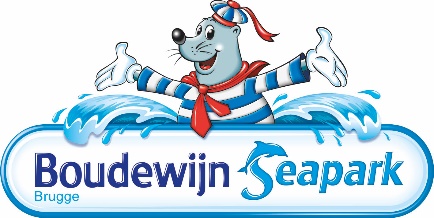 
SOLLICITATIEFORMULIER 2020JOBSTUDENT (vanaf 17 jaar)VOOR EEN CORRECTE VERWERKING, GELIEVE DIT DOCUMENT VOLLEDIG EN DUIDELIJK LEESBAAR IN TE VULLEN.Pasfoto verplicht – aanvragen zonder foto worden niet beantwoord.ALGEMENE GEGEVENSNAAM :											VOORNAAM : 											GESLACHT :  0 MAN	0 VROUWADRES : 											 POSTCODE :			WOONPLAATS :						TELEFOON en/of GSM-NUMMER :								EMAILADRES : 						@				GEBOORTEPLAATS : 				DATUM : 	/	/	NATIONALITEIT : 				TAALSTELSEL :					NUMMER IDENTITEITSKAART :								NUMMER RIJKSREGISTER :									IBANREKENINGNUMMER : 		-				-			AFSTAND WOON-WERK (enkel) :	KmSOORT VERVOERMIDDEL : 									IN BIJZONDERE GEVALLEN VOLGENDE PERSOON WAARSCHUWENNAAM :											
RELATIE :					TELEFOON:					NAAM HUISARTS : 										STUDIES NAAM SCHOOL : 										STUDIERICHTING : 										Diploma Lager Middelbaar :	0 JA	0 NEEDiploma Hoger Middelbaar :	0 JA	0 NEEHogere Studies :										Bijkomende Opleidingen :									Hobby’s :											TALENKENNIS (voldoende basiskennis van het Nederlands en Frans is verplicht)UW VROEGERE TEWERKSTELLING(EN) OF VAKANTIEJOBSNAAM WERKGEVER :										AARD  BEDRIJF : 										UW FUNCTIE : 										NAAM WERKGEVER : 										AARD  BEDRIJF : 										UW FUNCTIE : 										BIJKOMENDE GEGEVENS Zijn er lichamelijke belemmeringen voor het uitoefenen van bepaalde acties, zoals bvb rugklachten?  		0 JA	 0 NEE 
Zo ja, specifieer :  										TEWERKSTELLING BOUDEWIJN SEAPARK Het seizoen loopt van 4 april tot en met 27 september 2020, + de herfstvakantie april: Paasvakantie dagelijks 04/04 t/m 19/4 & 25/04 – 26/04mei - juni: dagelijks behalve op woensdagjuli - aug: dagelijks (afhankelijk van de gekozen functie)sept: weekends herfstvakantie 31/10-8/11: dagelijksGEWENSTE PERIODES VAN TEWERKSTELLING 	0 het hele seizoen			0 hele maand juli (enkel indien volledige maand beschikbaar)	0 paasvakantie	 		0 hele maand aug (enkel indien volledige maand beschikbaar) 	0 weekends april			0 weekends september	0 weekends mei-juni			0 herfstvakantie 26/10 – 3/11	0 hele maand mei	 			0 hele maand juni				
0 dagen waarop je zeker niet beschikbaar bent: 					FUNCTIE AANBODGelieve meerdere voorkeuren aan te duiden :- OPERATIONS :	0 Attractiebediener		0 Ticketcontrole	0 Hoofdkassa 			0 Parkschoonmaak0 E.H.B.O. (brevet vereist) 	0 Onderhoud sanitaire units en schoonmaak0 Fotograaf (ervaring vereist)	0 Animatie	- FOOD & BEVERAGE :	0 Frituur			0 Keuken en afwas	0 Toonbankbediende 	 	0 Verkoop snoep/ijs/drank standen- VERKOOP :	0 Verkoop souvenirshop	0 verkoop programma’s dolfinarium - PROMOTEAM: in bezit van rijbewijs B is pluspunt!	0 promoteam paasvakantie 06/04 – 22/04	0 promoteam juni (vanaf +/- 15 juni)	0 promoteam juli 	0 promoteam augustus (tot +/- 13 aug)IK BEVESTIG OP MIJN EER DAT DEZE GEGEVENS NAAR WAARHEID INGEVULD ZIJN ,DATUM:			NAAM:HANDTEKENING:0 Ik accepteer het privacy beleid (zie www.boudewijnseapark.be/privacy-policy) Stuur dit formulier naar anne.vandermoere@boudewijnseapark.be of naarBoudewijn Seapark
t.a.v. Anne Vandermoere
A. Debaeckestraat 12
8200 BruggeWe antwoorden zo snel mogelijk op je sollicitatiebrief. 1 = niet 2= voldoende3 = goedSprekenBegrijpenNederlandsFransEngelsDuits